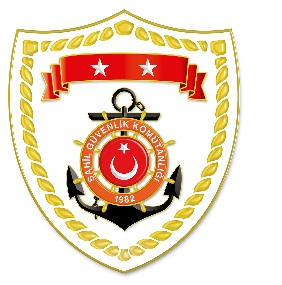 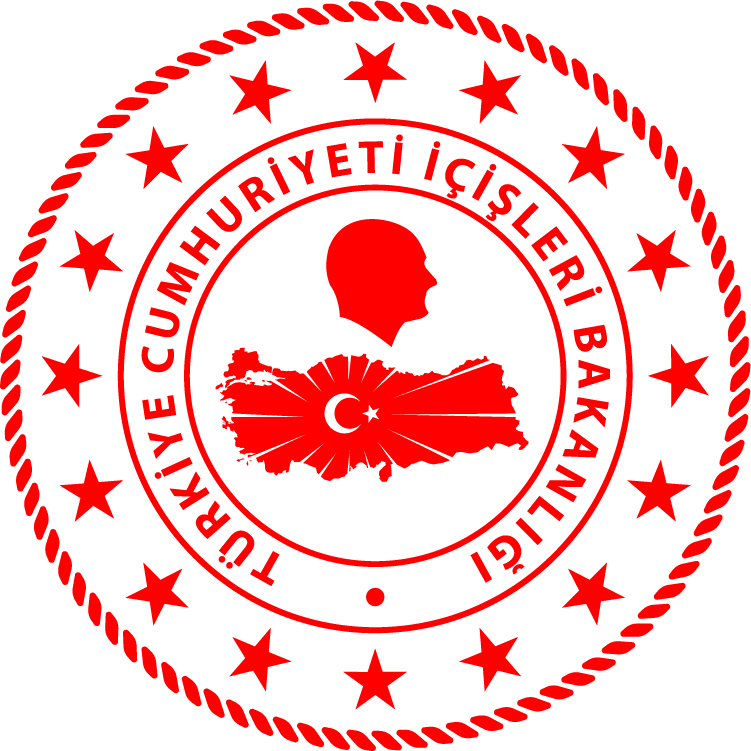 Ege Bölgesi*Paylaşılan veriler deniz yoluyla yapılan düzensiz göç esnasında meydana gelen ve arama kurtarma faaliyetleri icra edilen olaylara ait bilgiler içerdiğinden olayların bitiminde değişiklik gösterebilmektedir. Nihai istatistikî verilere, sona eren ay verisi olarak linkinden ulaşılabilmektedir.*Statistical information given in the table may vary because they consist of data related incidents which were occured and turned into search and rescue operations. The exact numbers at the end of the related month is avaliable on www.sg.gov.tr/duzensiz_goc_istatistikleri.html	S.NoTARİHMEVKİ VE SAATDÜZENSİZ GÖÇ VASITASIYAKALANAN TOPLAM DÜZENSİZ GÖÇMEN KAÇAKÇISI/ŞÜPHELİKURTARILAN TOPLAM DÜZENSİZ GÖÇMEN/ŞAHIS SAYISIBEYANLARINA GÖRE KURTARILAN
 DÜZENSİZ GÖÇMEN UYRUKLARI113 Ekim 2021İZMİR/Çeşme
07.30Lastik Bot-3323 Somali, 10 Eritre213 Ekim 2021AYDIN/Kuşadası
11.05Lastik Bot-2619 Somali, 3 Filistin, 2 Eritre,2 Yemen313 Ekim 2021İZMİR/Menderes
14.25Can Salı-1312 Somali, 1 Kongo413 Ekim 2021İZMİR/Dikili
23.10Lastik Bot-217 Suriye, 6 Kongo, 5 Kamerun,1 Ruanda, 2 Haiti